Качество и безопасность детских товаров.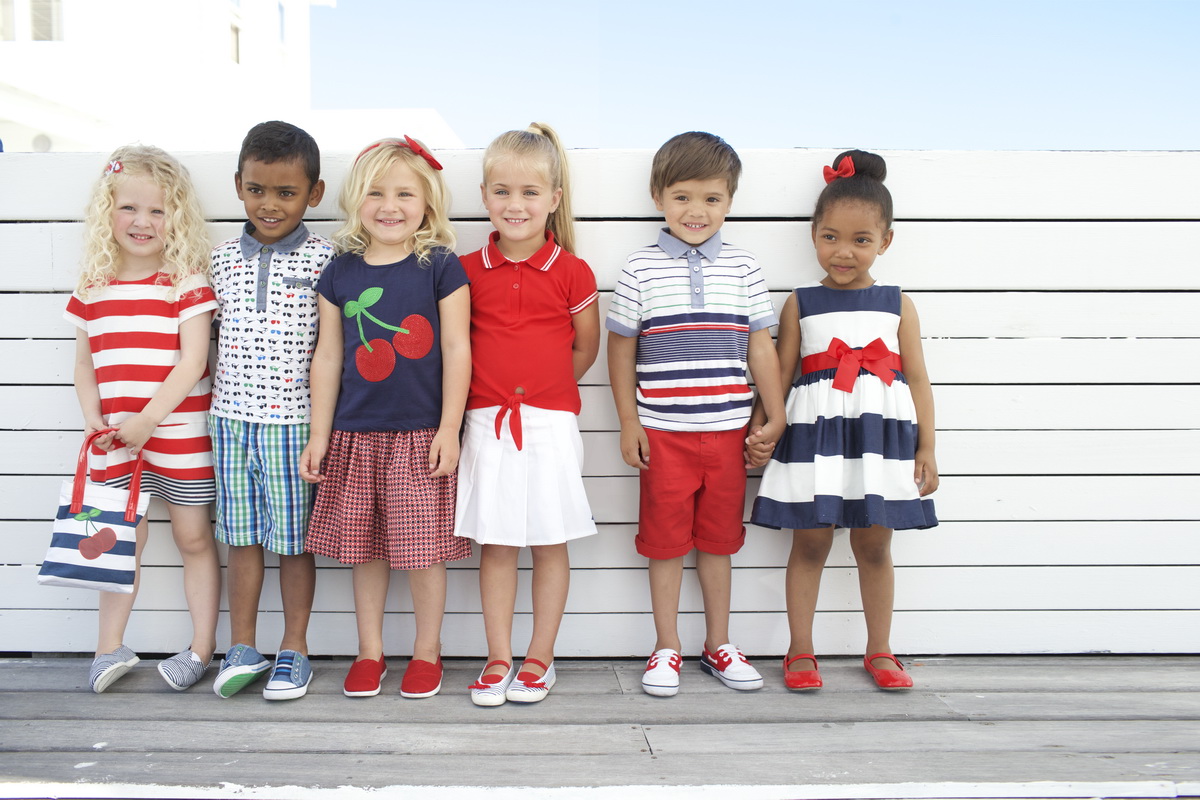 Детская одежда.          При выборе детской одежды необходимо учитывать не только ее удобство и красоту, но прежде всего гигиеничность, безопасность, соответствие особенностям физиологического и психологического развития ребенка в каждом возрасте.          Немаловажным будет являться ее многослойность и   способность к трансформации в различных климатических условиях.  Гигиенические требования, предъявляемые к детской одежде, определяют выбор материалов в зависимости от конкретного назначения изделия и климатических условий.       	   Детская одежда выполняется из различных материалов: тканей, трикотажа, искусственного или натурального меха, искусственных и натуральных замши и кожи.  Общие требования к ним: минимальная масса, приятное ощущение на ощупь, отсутствие вредных воздействий на организм.        В соответствии с функциональным назначением одежда и изделия подразделяются на одежду и изделия 1-го, 2-го и 3-го слоев.      К одежде и изделиям 1-го слоя относятся изделия, имеющие непосредственный контакт с кожей пользователя, такие, как нательное и постельное белье, корсетные и купальные изделия, головные уборы (летние), чулочно-носочные изделия, платки носовые и головные и другие аналогичные изделия.   К одежде и изделиям 2-го слоя относятся изделия, имеющие ограниченный контакт с кожей пользователя, в частности платья, блузки, верхние сорочки, брюки, юбки, костюмы без подкладки, свитеры, джемперы, головные уборы (кроме летних), рукавицы, перчатки, чулочно-носочные изделия осенне-зимнего ассортимента (носки, получулки) и другие аналогичные изделия.         К одежде 3-го слоя относятся пальто, полупальто, куртки, плащи, костюмы на подкладке, конверты для новорожденных и другие аналогичные изделия.    Одежда должна обладать достаточной гигроскопичностью, воздухопроницаемостью,  устойчивостью окраски к стирке, поту и сухому трению – этим требованиям лучше всего отвечают трикотаж и хлопчатобумажные ткани: они воздухопроницаемы, гигроскопичны, теплопроводны и легки.           Изделия для новорожденных и бельевые изделия для детей в возрасте до 1 года должны быть изготовлены из натуральных материалов, за исключением наполнителей.            Соединительные швы с обметыванием срезов в бельевых изделиях для новорожденных должны быть выполнены на лицевую сторону. Внешние и декоративные элементы в изделиях для новорожденных и бельевых изделиях для детей в возрасте до 1 года (кружева, шитье, аппликации и другие аналогичные элементы), выполненные из синтетических материалов, не должны непосредственно контактировать с кожей ребенка.          Бельевой ассортимент детской одежды изготавливается  из материалов, обладающих гигроскопичностью, воздухо- и паропроницаемостью, легкостью и мягкостью. Лучше всего для детского белья подходят хлопчатобумажные и вискозные материалы.        Материалы для платьевого ассортимента  могут быть как  несколько рыхловатыми, мягкими и обладать хорошей воздухо- и паропроницаемостью, так и быть более плотными, но тонкими и мягкими.       	 Для летней детской одежды чаще всего используются  хлопчатобумажные и льняные ткани, а также тонкие трикотажные полотна. Для зимней одежды плательной группы -  шотландки, вельвет, кашемир, плотные трикотажные полотна, легкие и рыхлые шерстяные и полушерстяные ткани.          Материалы для верхней одежды, защищающей ребенка от атмосферных осадков, должны отличаться способностью  к водоотталкиванию, быть плотными,  легкими. Для этого ассортимента одежды больше всего подходят плащевые материалы.         Ткани для утепленной верхней одежды (пальто, куртки) должны быть мягкими, легкими, достаточно плотными; часто используются двухслойные материалы с начесом внутрь, который создает хорошую теплоизоляционную воздушную прослойку.          Определенные требования предъявляются  к форме   и  покрою детской одежды. Прежде всего, ничто в конструкции не должно мешать ребенку, раздражать его, затруднять свободу движений, дыхания, кровообращения. Не рекомендуются разного рода тугие пояса и резинки, стягивающие тело, высокие тугие воротники, подпирающие шею и мешающие нормальному кровообращению. Одежда должна быть легкой и держаться главным образом на плечах.        Важным условием комфортности и безопасности детской одежды является ее многослойность, особенно в зимней одежде, так как она способствует более медленной и равномерной потере тепла с поверхности тела.      К детской одежде предъявляются и эстетические требования, подразумевающие красоту колорита и рисунка материалов, новизну и изящество композиционного решения, соответствующего возрасту и телосложению ребенка. Эстетическим требованиям, предъявляемым к детской одежде, отвечают материалы ярких, насыщенных или нежных цветовых тонов.   Наиболее распространенными в ассортименте детской одежды являются материалы, в которых рисунок и поле находятся в контрастных цветовых сочетаниях, что объясняется стремлением детей (особенно младшего возраста) к контрастным, ярким цветам, так как звучное, красочное сочетание запоминается им быстрее. Однако не следует забывать, что слишком яркие, насыщенные тона, такие как оранжевый и ярко-красный, отрицательно, возбуждающе воздействуют на психику ребенка, поэтому их нужно применять в небольших количествах, используя в кокетках, воротничках, манжетах, головных уборах и рукавичках, аппликации и т.п.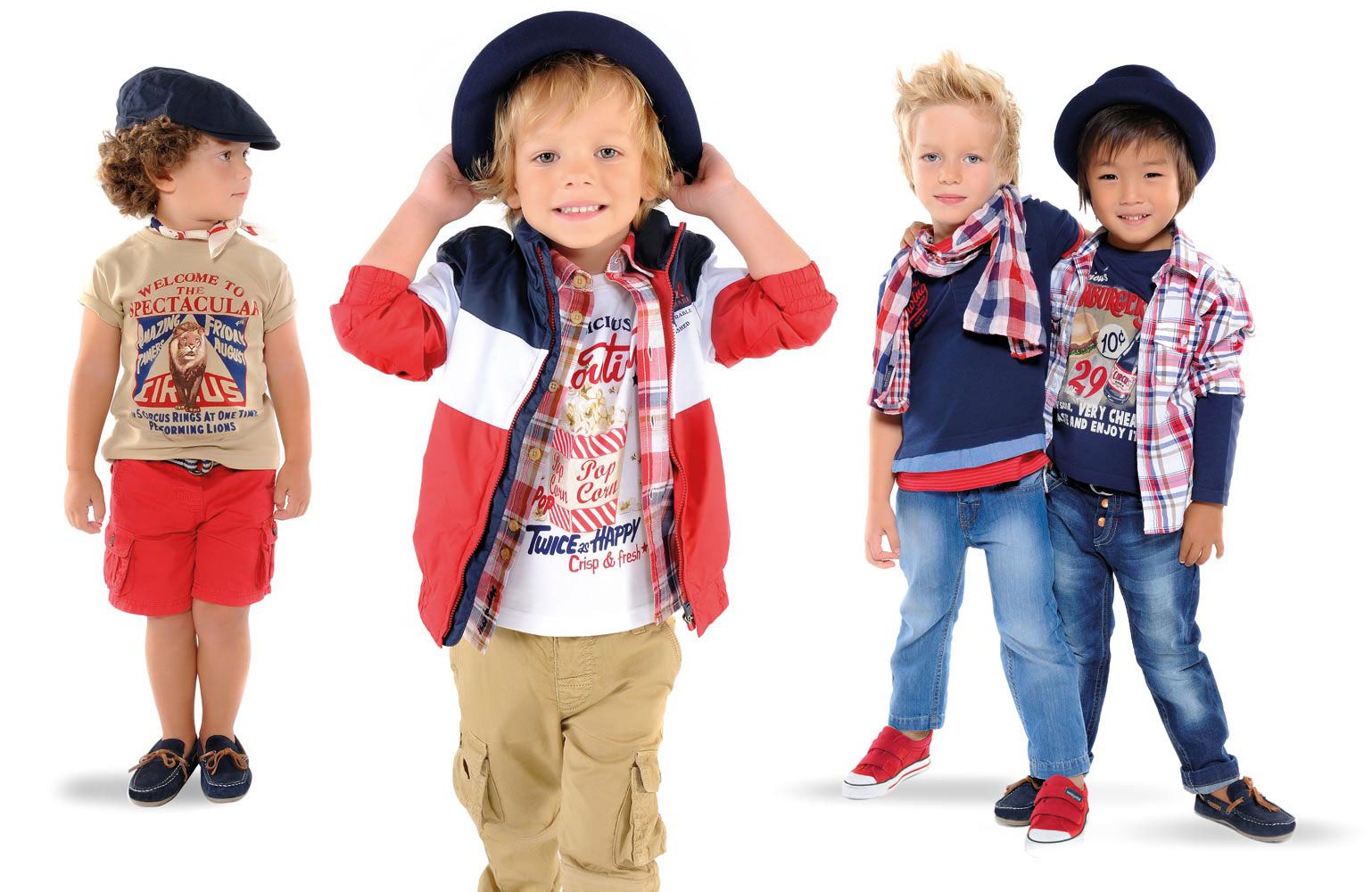 Детская обувь.          Безопасность детской обуви и кожгалантерейных изделий оценивают устойчивостью окраски применяемых материалов к сухому и мокрому трению и воздействию пота, а также концентрацией выделяющихся вредных веществ и комплексом физико-механических свойств (масса, гибкость, прочность крепления деталей низа, деформация подноска и задника обуви и разрывная нагрузка узлов крепления ручек кожгалантерейных изделий).          В детской обуви не допускается подкладка из следующих материалов:- из искусственных и (или) синтетических материалов в закрытой обуви всех половозрастных групп;- из искусственных и (или) синтетических материалов в открытой обуви для детей ясельного возраста и малодетской обуви;- из текстильных материалов с вложением химических волокон более 20% для детей ясельного возраста и малодетской обуви;- из искусственного меха и байки в зимней обуви для детей ясельного возраста.          В обуви не допускается вкладная стелька из следующих материалов:- из искусственных и (или) синтетических материалов в обуви для детей ясельного возраста и малодетской обуви;- из текстильных материалов с вложением химических волокон более 20% для детей ясельного возраста и малодетской обуви.          В обуви для детей ясельного возраста в качестве материала верха не допускается применять искусственные и (или) синтетические материалы, кроме летней и весенне-осенней обуви с подкладкой из натуральных материалов.          В детской обуви не допускается:- открытая пяточная часть для детей в возрасте до 3 лет;- нефиксированная пяточная часть для детей в возрасте от 3 до 7 лет, кроме обуви, предназначенной для кратковременной носки.          Кожа для детской обуви должна соответствовать определенным требованиям по содержанию токсичности, устойчивости окраски к трению и воздействию пота.          Детская обувь должна соответствовать требованиям биологической и механической безопасности.                Особенности продажи обуви регулируются «Правилами продажи отдельных видов товаров», утвержденными Постановлением Правительства РФ от 19.01.1998 N 55.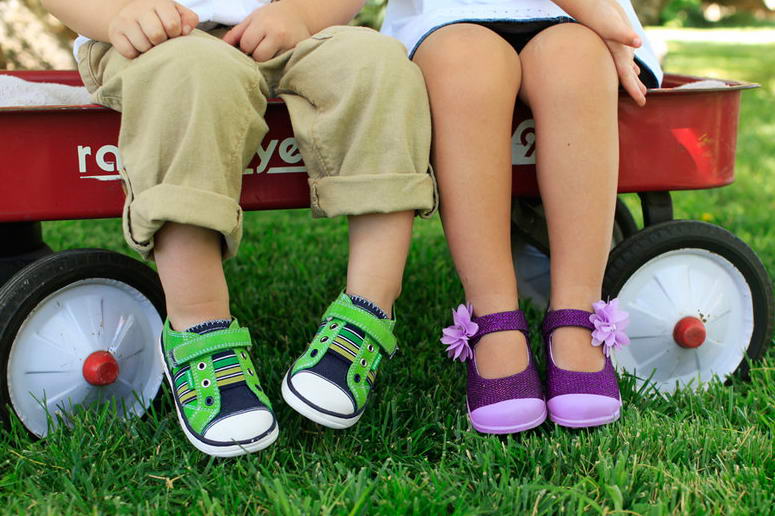 